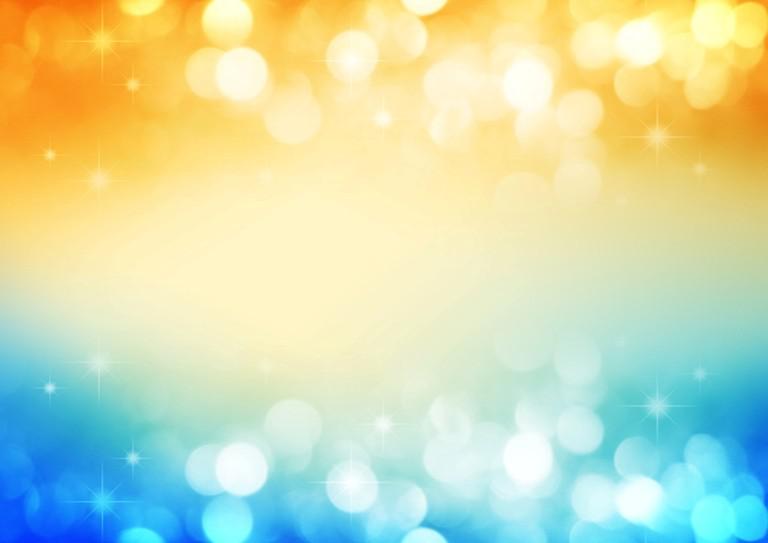 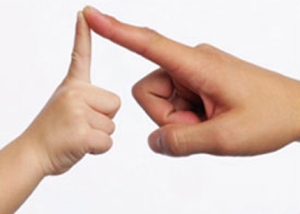 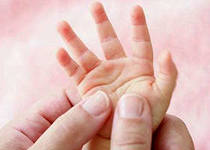 Игры на развитие общей моторики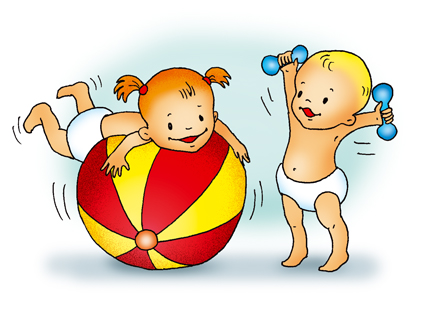 